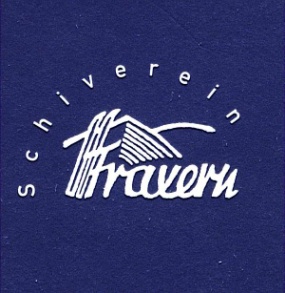 30 JAHRE HÜTTE  MaisässSonntag, 1. Oktober 2017Der Schiverein Fraxern lädt alle Wanderfreunde, Bergsteiger sowie Mountainbiker und Naturliebhaber aus Nah und Fern zur Jubiläumsfeier mit Saisoneröffnung auf Maisäss ein:Sonntag, 1. Oktober 2017  ab 11:30 Uhr Frühschoppen mit der Bürgermusik Fraxernbeste Bewirtung mit Bier, Most, Wein, Limo, usw.  „Achtele-Laube“- österr. Spitzenweinehausgemachte Kuchen und Grillspezialitätennur bei guter WitterungFür die älteren oder gehbehinderten Besucher wird ein Zubringerdienst ab dem Gemeindeamt Fraxern eingerichtet.(Anmeldung  bis Do 28. September bei Dietmar Kofler Tel.: 0664/1144796)Ab 1. Oktober 2017 ist die Maisäss-Hütte an allen Wochenenden geöffnet (Samstag 12.00 – 19.00 Uhr, Sonntag 10.00 – 17.00 Uhr)Wir freuen uns auf viele Besucher!Schiverein Fraxern (ZVR-Zahl 073803568)     